			         	          Theme 9			     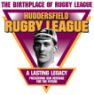 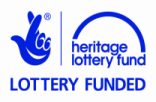 The Supporters’ StoriesNational Curriculum Theme 9 provides opportunities for:EnglishSpoken English	KS2, Y5 & Y6listen and respond appropriately to adults and their peersask relevant questions to extend their understanding and knowledgearticulate and justify answers, arguments and opinionsgive well-structured explanations for different purposes, including for expressing feelingsmaintain attention and participate actively in collaborative conversations, staying on topic and initiating and responding to commentsuse spoken language to develop understanding through speculating, hypothesising, imagining and exploring ideasparticipate in discussions and presentations; gain, maintain and monitor the interest of the listener(s)consider and evaluate different viewpoints, attending to and building on the contributions of othersselect and use appropriate registers for effective communication.	KS 3using Standard English confidently in formal contexts, including classroom discussiongiving short speeches and presentations, expressing their own ideas and keeping to the pointparticipating in formal debates and structured discussions, summarising and/or building on what has been saidReading Comprehension	KS2, Y5 & Y6continuing to read and discuss non-fictionreading for a range of purposesidentifying and discussing themes and conventions in and across a wide range of writingidentifying how language, structure, and presentation contribute to meaningdistinguish between statements of fact and opinion	KS3reading a wide range of non-fictionknowing the purpose, audience for and context of the writing and drawing on this knowledge to support comprehensionWriting; Composition 	KS2, Y5 & Y6identifying the audience for and purpose of the writing, selecting the appropriate form and using other similar writing as models for their own noting and developing initial ideas, drawing on reading and research where necessaryselecting appropriate grammar and vocabulary, understanding how such choices can change and enhance meaningusing further organisational and presentational devices to structure text and to guide the reader	KS3writing for a wide range of purposes and audiences, including:		notes and for talks and presentations		a range of other narrative and non-narrative textssummarising and organising material, and supporting ideas and arguments with any necessary factual detailconsidering how their writing reflects the audiences and purposes for which it was intendedGrammar and Vocabularyknowing and understanding the differences between spoken and written language, including differences associated with formal and informal registers, and between Standard English and other varieties of Englishusing Standard English confidently in their own writing and speechHistoryto develop understanding of: place, historical context and chronology historical concepts such as continuity and change, similarity, difference and significance, and use them to make connections, draw contrasts, analyse trendsthe connections between local, regional and national historythe connections between between cultural, economic and social historythe connections between short- and long-term timescales	KS2develop a chronologically secure knowledge and understanding of British and local history, establishing clear narratives within and across the periods they studynote connections, contrasts and trends over time and develop the appropriate use of historical termsregularly address and sometimes devise historically valid questions about change, cause, and significanceconstruct informed responses that involve thoughtful selection and organisation of relevant historical informationunderstand how our knowledge of the past is constructed from a range of sourcesa local history study	KS3extend and deepen chronologically secure knowledge and understanding of British, and local history, so that it provides a well-informed context for wider learningidentify significant events, make connections, and analyse trends within periods use historical terms and concepts in increasingly sophisticated wayspursue historically valid enquiriesunderstand how different types of historical sources are used rigorously to make historical claimssocial, cultural and technological change in post-war British societya local history studyComputing	KS2design/adapt a text document including simple images	KS3use two or more programming languages, at least one of which is textual, to solve a variety of computational problems; make appropriate use of data structures